Homework for April 1st-5thHomework books and folders will be sent home on Mondays and homework is due on Friday.  Spelling practice should be completed in the Homework Notebook Math word problems should be completed in the Homework Notebook2 quick Mathletics assignments due with other homeworkRAZ-Kids and Home Reading (nightly)Weekly Character Education bags with activities (due Thursdays)Parents need to be actively involved in their child’s homework. Provide guidance as necessary, mark the work to ensure that it is completed accurately, and have your child do corrections.Home ReadingIt is very important for students to read for 15-20 minutes each night. They can read books (at their level) from:RAZ-Kids – Students should be using this resource at least 3 times a weekhomeschool librarypublic librarypoems sent home in Poetry folderHome Reading booksTumblebooks***More Importantly:Be sure to model reading yourself. Read to your child. Talk about the story. Spelling Words:*When writing out the spelling words, ensure your child is printing with proper letter formation.* We have provided three options for the spelling portion of the homework.  Option One – Write all of the words (excluding the challenge words) three times each in your homework book.  Write one single sentence for ONE word using a capital and a period.  For example: I have a fish. Option Two – Write all of the regular words (excluding the challenge words) three times each in your homework book.  Write one sentence per regular word (excluding the challenge words) in a sentence using a capital and a period. For example:  I have one gold fish.Option Three – Write all of the regular and challenge words three times each in your homework book. Write one sentence for each word. Try to add a detail or a descriptive word to your sentence. For example: I have a gold fish that I feed every day.Grapheme SoundsUse the video, Graphemes with Gestures, to practice your grapheme sounds. https://www.youtube.com/watch?v=DUtP3TS5RRsMath: 

MATHLETICS –  Your child should not complete any other assignments other than those assigned each week. For additional challenge or review, your child can click on Play or Review.This week’s Mathletics assignments:Topic- Measuring  1.Compare Length 2. How Full?Steps:Go to: https://community.mathletics.com/signin/#/studentEnter your child’s username and password. Click “Let me in!”Click on Learn, then the topic and finally the assignment.Word Problem:.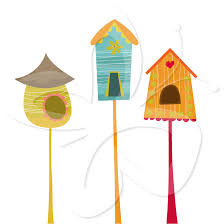 Moazzam saw 3 birdhouses.  They had the same amount of birds in them.  What could be the total amount of birds that Moazzam saw in all?  Find at least 4 different answers and show your work in your homework book. Weekly Words:Challenge Words:overurbangiveruralmesuburbansawwant